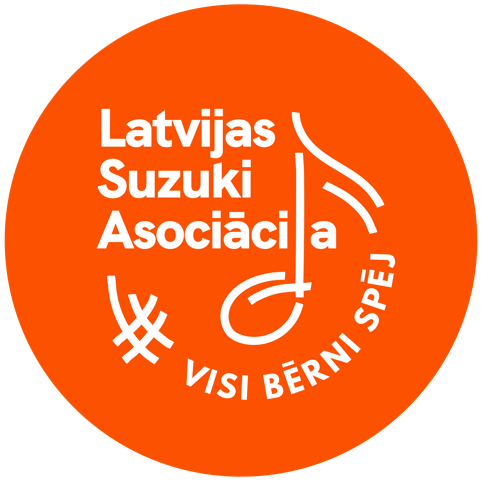  LATVIJAS SUZUKI ASOCIĀCIJA Engures Mūzikas un mākslas skolaAicina Latvijas Mūzikas skolu un interešu izglītības mūzikā pedagogus uz profesionālās kompetences pilnveides programmu “Mūzikas izglītības alternatīvas pieejas  - ievads  un meistarklases Suzuki metodē” (24 stundu apjomā)Norises vieta: Engures mūzikas un mākslas skola (Skolas iela 10A, Engure),  Norises laiks: 2022.gada 10. un 11.augustsProgrammas mērķis:Iepazīstināt skolotājus ar Suzuki metodes pamatprincipiem teorijā un praksēRosināt jaunu, alternatīvu mācību metožu pielietošanu mūzikas izglītībāSuzuki pieejas un mācību procesa vērošana praksē. Programmas tematika:Suzuki pieeja – dzimtās valodas metodeMūzikas klausīšanās kā mūzikas domāšanas veidošanās pamatsĢimenes loma mācību procesā un vecāku izglītošanaMūzika kā palīgs bērna ar īpašām vajadzībām attīstībāTonalizācijaIndividuālās un grupu nodarbībasPedagogu profesionālās kompetences pilnveides programma norisinās Latvijas Suzuki Asociācijas rīkoto 4. Latvijas Suzuki  vasaras meistarklašu ietvaros, kurās piedalās Suzuki klavieru, vijoles un  čella spēles audzēkņi, skolotāji un  viesskolotāji no Lietuvas- Sabina Kalibataite (klavieres), Oksana Tuneviča (vijole), Valdas Povilaitis (čells).Dalības maksa: 50 EUR (neietver ēdināšanas un nakšņošanas izdevumus)Vairāk informācijas : https://www.suzukimetode.lv/nacionala-meistarklaseSaziņai :lvsuzukia@outlook.comPIETEIKTIES:https://docs.google.com/forms/d/1Nj0usnua_cQKJioHEA66jdvPqHwXnX3GCdWiU3kMEy0/edit